Отчет по профилактике детского дорожно-транспортного травматизма за 3 четверть 2022-2023 учебного года1.Школьный конкурс творческих работ «Мой друг-сетофор!»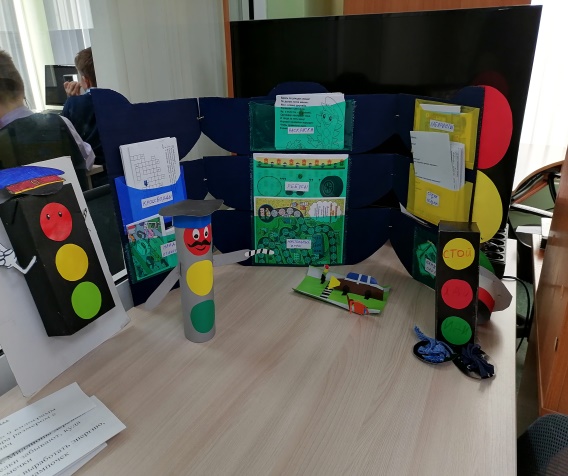 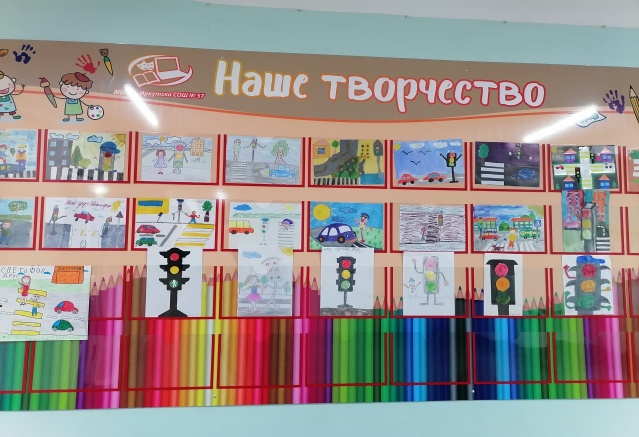 2.Участие в конкурсе агитбригад отрядов ЮИД «Регион 38. Мы – грамотные пешеходы!»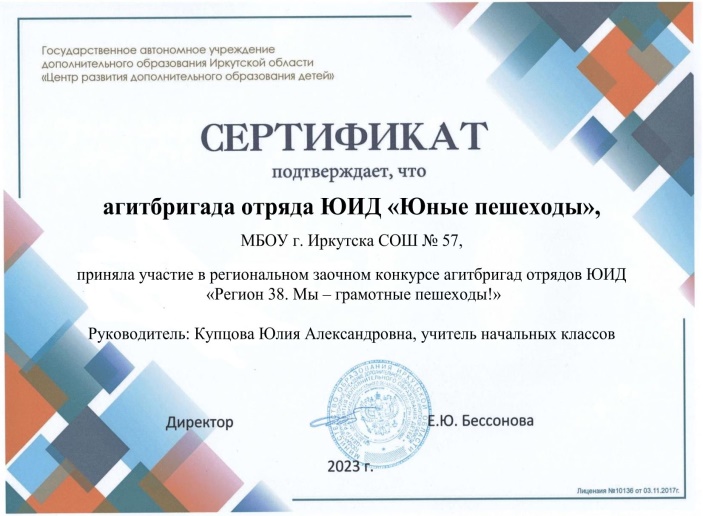 3.Проведение пятиминуток в 1 классах перед  дополнительными каникулами.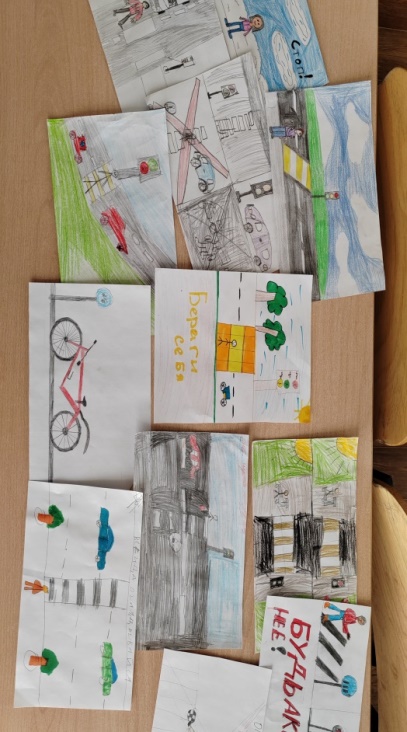 4.Рисуем правила дорожного движения «Мы на каникулах», ПДД  перед каникуламиОтчет составлен Ю.А. Купцовой, руководителоем отряда ЮИД Заместитель  директора _______________ М.Ю. Игнатова